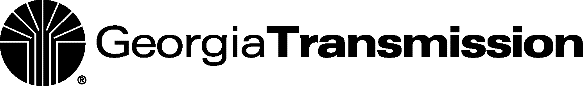 CONTRACTOR INFORMATION TRANSFER ACKNOWLEDGEMENTGeorgia Transmission Corporation (“GTC”) is committed to providing all contractors and vendors that perform work on GTC work sites with the site specific information needed to perform work safely.  This acknowledgement is to ensure that our contractors and vendors understand GTC’s procedures for compliance with the Occupational and Safety and Health Administration’s (OSHA) standards for electric utilities.By signing this Information Transfer Acknowledgement (“ITA”), the Contractor’s authorized representative indicated below acknowledges and agrees that its company (“Contractor”) will comply with all applicable rules, regulations, laws or ordinances applicable to GTC projects and required by contract documents, and the provisions, rules and requirements of 29 CFR 1910.136, 29 CFR 1910.137, 29 CFR 1910.269, 29 CFR 1926.97 and 29 CFR 1926 Subpart V (collectively the “OSHA Standards”).  The Contractor agrees and warrants that it shall develop work practices and training to support full compliance with all of the OSHA Standards while working on GTC projects.   The Contractor acknowledges that its representatives will receive GTC’s disclosure of the following information at or before the commencement of work for a GTC project:  (1) the system characteristics for the project; (2) applicable information known to GTC (if any) concerning the condition of various factors of the work site; (3) system design and operation information relevant to the project and needed for the Contractor’s assessments, and, (4) other system information related to safety on the project, known to GTC, and requested by the Contractor or its representatives.  The Contractor representative (Supervisor, Foreman, Crew Chief, etc.) who provides on-site work direction to the Contractor’s employees and subcontractors will be required to sign another ITA as part of the Work Authorization or Task Release process or as part of the Pre-Job Safety Briefing process. By signing this ITA, the Contractor as acknowledges, certifies and confirms the following:The appropriate hazard information regarding the project is sufficient and has been communicated by GTC;Contractor has conducted necessary meetings with GTC to coordinate each party’s respective work rules before any work commences on the project;Contractor is responsible for informing subcontractors and new/additional personnel who work on site of potential hazards. Such information will be provided to all subcontractors and personnel physically present and working under the Contractor’s supervision. Proof that such information has been transmitted to such subcontractors and personnel will be provided to GTC at GTC’s request; Contractor shall report hazard information to GTC within 48 hours of identification.  This includes any information regarding unanticipated hazardous conditions that have not been discussed with GTC and that may arise during the project through final completion, as conditions warrant.Contractor’s Authorized Representative:              ______________________________________	SignatureCompany:               Name (Printed):              Title:               Date:              